T.C.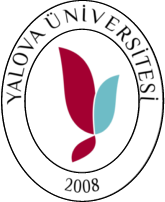 YALOVA ÜNİVERSİTESİFen Bilimleri Enstitüsü Müdürlüğü…………….…………………………….Anabilim Dalı20…../20… Eğitim-Öğretim ………………… YarılıTEZSİZ YÜKSEK LİSANS PROJE SAVUNMA SINAV TARİHİ BİLDİRİM FORMUÖğrencinin	Adı geçen öğrencinin savunma sınavının yukarıda belirtilen tarih, saatte ve yerde yapılacağını bildirir gereğini arz ederim.           Tarih: 								          Tarih:        Proje Danışmanı                                                                                           Anabilim Dalı Başkanı            (İmza, Unvanı, Adı ve Soyadı)						            (İmza, Unvanı, Adı ve Soyadı)UYGUNDUR…......./……./20……………………………………………………..   Fen Bilimleri Enstitüsü MüdürüAdı Soyadı                                           Numarası                                              Anabilim Dalı / Bilim Dalı                  Proje Savunma Sınav TarihiProje Savunma Sınav SaatiProje Savunma Sınav Yeri